2019年IMT入学中国区选拔考试通知法国国立高等矿业 - 电信学校联盟（简称IMT）2019年入学中国区选拔考试将于2018年11月举行，欢迎希望就读工程师学院的同学参加招生考试。学生可以通过一次考试，同时申请多所IMT联盟成员学校。成功获得录取的同学可于2019年9月进入专业阶段两年的课程学习，并最终获得工程师文凭。此项目获得法国工业部奖学金资助，两年学费共约9,500欧元。IMT隶属于法国工业部，是法国最大的、以培养精英工程师和企业管理学位著称的工程师“大学校”之一。矿业联盟大学校包括 10 所工程师学校和 1 所高商：* IMT Mines Albi-Carmaux  阿尔比－加莫国立高等矿业学校* IMT Mines Ales    阿莱斯高等矿业学校* IMT Lille-Douai    杜埃－里尔国立高等矿业电信学校* IMT Atlantique     大西洋国立高等矿业电信学校* Mines Saint-Etienne  圣太田国立高等矿业学校* Mines Nancy      南锡国立高等矿业学校* Mines ParisTech   巴黎高科国立高等矿业学校* IMT Business School  IMT商学院* Telecom ParisTech 巴黎高科国立高等电信学院* Telecom SudParis  南巴黎电信管理学院* EURECOM        通信系统工程师学校与研究中心在校学生总数 13,700人，其中博士 1,650 名，研究生9,100名, 企业管理学位1,560名,36% 有奖学金，33%国际学生,在职教师1400名,500多个学术合作学校，9070家合作企业， 8个企业孵化器。此外，IMT还拥有 55 所国际研究中心CNRS, CEA, INRIA, INSERM，研究领域为：社会科学，管理领域，工程，科学领域，IT和经济学。每年科研研究预算2.8 亿欧元。研究领域企业合约年收入额 1.6亿欧元的。IMT不只是全球学术认可的学校，也是一个欧洲重要的研究机构。IMT提供多个领域的硕士和博士法语课程：信息与通讯技术, 社会科学和经济学, 土木工程, 能源工程, 工业与系统工程, 材料, 机械, 生化科技, 核能工程师, 信息交流科技, 应用数学, 管理与经济学, 电信, 环境和健康等。就业机会和薪资水平：咨询顾问，研究开发和工业创新：27%, 信息技术和IT服务：20%，企业咨询顾问，企业研究所和工程师： 15%，金融银行：10%，能源工程师：10% 汽车，航天，运输系统创新：8%就业率和薪资率最高的学校之一，90% 的学生能在毕业后两个月内找到平均年薪为 40k （人名币300,000）欧元的工作，75%的学生毕业以前就已经找到工作。该考试无需法语水平，所有科目用英语进行招生对象已获得本科学位学生或大四在读生考试形式笔试 数学：1小时30分钟，物理化学综合：2小时  面试：30分钟所有笔试题目均为英语。一般情况下，笔试后30分钟出结果，只有笔试通过的学生才会被通知是否有面试资格。面试安排在笔试当天或隔天，根据同一考场学生总量决定。IMT申请报考流程



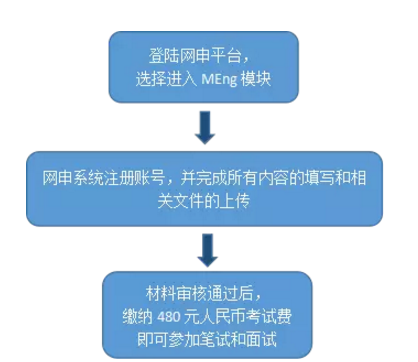 网申平台www.mines-telecom.asia申请材料提交截止日期2018年10月29日 考试地点及时间安排上海时间：2018年11月5日南京时间：2018年11月6日成都时间：2018年11月7日西安时间：2018年11月8日北京时间：2018年11月9日如有任何申请录取方面的问题，欢迎同学们通过电话和邮件的方式咨询www.mines-telecom.asia+86-10-85236602